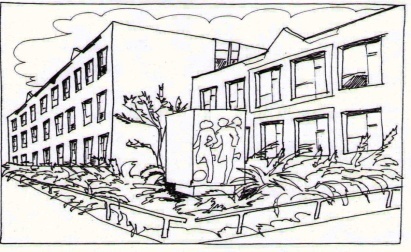 Základní škola Ústí nad Labem,Anežky České 702/17, příspěvková organizace   400 07 Ústí nad LabemIČ:  44555474tel.: 475 500 032, 606 841 265e-mail:  sekretariat@zsanceske-ul.cz									QUICK IT									Ing. Martin Durchánek									Ke Třem křížům 154/1									400 07  Ústí nad Labem 									IČ: 03427617 Objednávka č. 235/2018Dobrý den,     na základě Vaší cenové nabídky (66.308,--Kč) objednáváme u Vás:Děkujeme za vyřízení naší objednávky. S pozdravem   V Ústí nad Labem 26.11.2018					Mgr. Jindra Šteflová									      ředitelka školyPoložky:PopisMJPočet MJCena za MJCelkem Kč vč. DPHProjektor Epson EB-535wProjektor Epson EB-535wProjektor Epson EB-535wProjektor Epson EB-535wks2,0018220,0044 092,40 KčMontáž projektoru vč. Kabeláže a mont. materiálu Montáž projektoru vč. Kabeláže a mont. materiálu Montáž projektoru vč. Kabeláže a mont. materiálu Montáž projektoru vč. Kabeláže a mont. materiálu ks2,004500,0010 890,00 KčDržák projektoru Epson ELPMB 45Držák projektoru Epson ELPMB 45Držák projektoru Epson ELPMB 45Držák projektoru Epson ELPMB 45ks2,003490,008 445,80 KčWifi modul Wifi modul Wifi modul Wifi modul  ks 2,001440,00                              2 880,00 Kč Konečná cena:Konečná cena:Konečná cena:Konečná cena:66 308 Kč